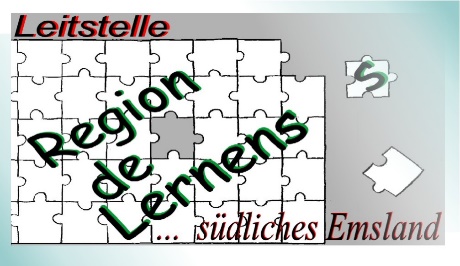 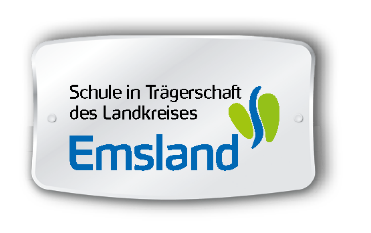 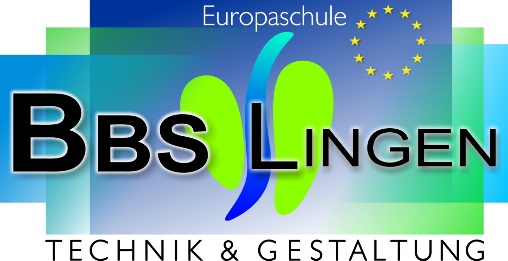 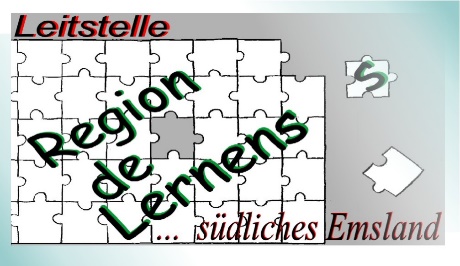 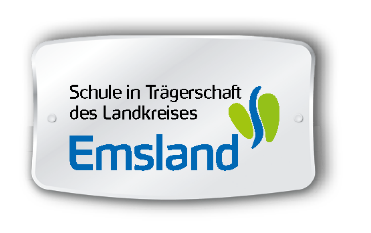 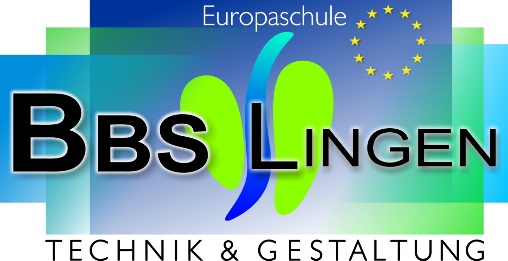  												       Stand: Mai 2021Berufsfeld:KörperpflegeProjektthema:  „Haar - ABC“                 Dauer: 36 StundenBerufsfeld:KörperpflegeProjektthema:  „Haar - ABC“                 Klasse: 9Welche Fragen werden durch das Projekt beantwortet?Welche Vorrausetzungen sollte ich haben, um den        Friseurberuf erfolgreich ausüben zu können? Welche Tätigkeiten werden mir in der Ausbildung vermittelt? Welche Fortbildungsmöglichkeiten habe ich nach der 3- jährigen Berufsausbildung? Warum ist die Einhaltung der Hygienevorschriften für den      Friseurberuf besonders wichtig? Welche Werkzeuge und Arbeitsmaterialien werden für die Arbeitsproben benötigt, und wie werden diese fachgerecht gereinigt?Wie bereite ich meinen Arbeitsplatz für bestimmte Arbeitsabläufe       fachgerecht vor?-    Wie führe ich eine Rückwärtshaarwäsche fachgerecht durch?-    Wie trage ich eine Haarkur fachgerecht auf?     -    Mit welchen Umformungstechniken ( z. B. Haare föhnen ) werden die          Haare umgeformt? Vermitteln unterschiedlicher Flechttechniken.   Welche Arbeitsmaterialien werden für die verschiedenen Umformungstechniken benötigt? Wie führe ich die Arbeitsschritte der einzelnen Umformungstechniken      fachgerecht durch? Durchführung der Römer- und Biedermeier-Stilepochen.Welche Materialien, Werkzeuge und Unterlagen sind von den Schüler/innen mitzubringen?Gelber TextmarkerRoter FinelinerBunt- oder FilzstifteWelche Erwartungen und Vorkenntnisse stellt das Projekt an die Schüler/innen?Gepflegte Erscheinung der SchülerInnen Teamfähigkeit Bereitschaft der SchülerInnen für Partnerarbeit, z.B. Haarwäsche !!!Fachgerechter Umgang mit Arbeitsmaterialien -   Ordnung und Sauberkeit am Arbeitsplatz    Wo findet das Projekt statt?BBS Lingen – Gewerbliche Fachrichtungen -Block C, 1. Etage, Raum 132/133                                                  Wie läuft das Projekt ab?Arbeitsplanung1. Arbeitsvorbereitung:  Ablauf der Projekttage   Informationen rund um den Friseurberuf    Vorstellen der Fachabteilung und -praxisräume   Informationstexte und Arbeitsblätter zu den verschiedenen Stilepochen  Arbeitsplatz vorbereiten  Vorstellen der benötigten Werkzeuge und Hilfsmittel  Vorgehensweise der einzelnen Arbeitsschritte  Persönlicher Hautschutz und Kundenschutzmaßnahmen  Vorbereitung zur Rückwärtswäsche 2. Projektdurchführung:   Durchführung der jeweiligen Umformungstechniken am Übungskopf   Durchführung der jeweiligen Umformungstechniken evtl. in Partnerarbeit   Folgende Arbeitsabläufe werden durchgeführt:       1. Woche: Haare waschen, Haarkur auftragen, Haare trocknen       2. Woche: Volumenwicklung, verschiedene Föhntechniken       3. Woche: Volumenwicklung ausfrisieren, Papillotieren       4. Woche: Haare flechten, glätten und locken       5. Woche: Stilepochen „Biedermeier“, „60er Jahre Banane“       6. Woche: Stilepoche „Römer“3. Projektauswertung:  Beurteilung und Bewertung der Schülerarbeiten im Lehrer/Schülergespräch       anhand vorgegebener Bewertungskriterien4. Aufräumen des Arbeitsplatzes:  Einzelarbeit:  Reinigen und Aufräumen der Werkzeuge        Reinigen des Arbeitsplatzes   Gruppenarbeit: Reinigen des „Salons“  Feedbackrunde 